El Tomador, indicado adelante, acepta la presente propuesta de seguro mediante la cual, SEGUROS LAFISE se compromete al cumplimiento de las condiciones de la póliza que se ha puesto en conocimiento del tomador por medio de (INDICAR ENTREGA FÍSICA, ENLACE DIGITAL, O EL MEDIO QUE CORRESPONDA). Este documento conforma igualmente la constancia de aseguramiento.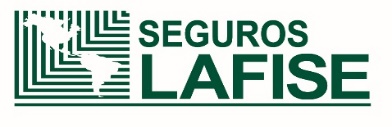 SEGURO AUTOMÓVIL AUTOEXPEDIBLE MULTIMONEDAPROPUESTA DE SEGURO -CONDICIONES PARTICULARESLugar:                                                                                                                             Fecha:                                                                             N° de Póliza:Lugar:                                                                                                                             Fecha:                                                                             N° de Póliza:Lugar:                                                                                                                             Fecha:                                                                             N° de Póliza:Lugar:                                                                                                                             Fecha:                                                                             N° de Póliza:Lugar:                                                                                                                             Fecha:                                                                             N° de Póliza:Lugar:                                                                                                                             Fecha:                                                                             N° de Póliza:Lugar:                                                                                                                             Fecha:                                                                             N° de Póliza:Lugar:                                                                                                                             Fecha:                                                                             N° de Póliza:DATOS DEL TOMADOR (SOLICITANTE)DATOS DEL TOMADOR (SOLICITANTE)DATOS DEL TOMADOR (SOLICITANTE)DATOS DEL TOMADOR (SOLICITANTE)DATOS DEL TOMADOR (SOLICITANTE)DATOS DEL TOMADOR (SOLICITANTE)DATOS DEL TOMADOR (SOLICITANTE)DATOS DEL TOMADOR (SOLICITANTE)NOMBRE Y APELLIDOS:NOMBRE Y APELLIDOS:N° IDENTIFICACIÓN:N° IDENTIFICACIÓN:N° IDENTIFICACIÓN:Dirección de Domicilio para Notificaciones:Provincia:Cantón:Cantón:Distrito:Distrito:Distrito:Apartado Postal:Dirección de Domicilio para Notificaciones:Otras señas:Otras señas:Otras señas:Otras señas:Otras señas:Otras señas:Otras señas:Dirección de Domicilio para Notificaciones:Dirección Electrónica 1:Dirección Electrónica 1:Número de teléfono:Número de teléfono:Número de teléfono:Número de celular:Número de celular:DATOS DEL ASEGURADO (Solo en caso de que sea diferente al Tomador)DATOS DEL ASEGURADO (Solo en caso de que sea diferente al Tomador)DATOS DEL ASEGURADO (Solo en caso de que sea diferente al Tomador)DATOS DEL ASEGURADO (Solo en caso de que sea diferente al Tomador)DATOS DEL ASEGURADO (Solo en caso de que sea diferente al Tomador)DATOS DEL ASEGURADO (Solo en caso de que sea diferente al Tomador)DATOS DEL ASEGURADO (Solo en caso de que sea diferente al Tomador)DATOS DEL ASEGURADO (Solo en caso de que sea diferente al Tomador)Si es cliente nuevo o requiere actualizar la información, favor cumplimentar el formulario “Conozca a su Cliente”.Si es cliente nuevo o requiere actualizar la información, favor cumplimentar el formulario “Conozca a su Cliente”.Si es cliente nuevo o requiere actualizar la información, favor cumplimentar el formulario “Conozca a su Cliente”.Si es cliente nuevo o requiere actualizar la información, favor cumplimentar el formulario “Conozca a su Cliente”.Si es cliente nuevo o requiere actualizar la información, favor cumplimentar el formulario “Conozca a su Cliente”.Si es cliente nuevo o requiere actualizar la información, favor cumplimentar el formulario “Conozca a su Cliente”.Si es cliente nuevo o requiere actualizar la información, favor cumplimentar el formulario “Conozca a su Cliente”.Si es cliente nuevo o requiere actualizar la información, favor cumplimentar el formulario “Conozca a su Cliente”.NOMBRE Y APELLIDOS:NOMBRE Y APELLIDOS:N° IDENTIFICACIÓN:N° IDENTIFICACIÓN:N° IDENTIFICACIÓN:Dirección de Domicilio para Notificaciones:Provincia:Cantón:Cantón:Distrito:Distrito:Distrito:Apartado Postal:Dirección de Domicilio para Notificaciones:Otras señas:Otras señas:Otras señas:Otras señas:Otras señas:Otras señas:Otras señas:Dirección de Domicilio para Notificaciones:Dirección Electrónica 1:Dirección Electrónica 1:Número de teléfono:Número de teléfono:Número de teléfono:Número de celular:Número de celular:DATOS DEL OBJETO QUE SE SOLICITA ASEGURAR  DATOS DEL OBJETO QUE SE SOLICITA ASEGURAR  DATOS DEL OBJETO QUE SE SOLICITA ASEGURAR  DATOS DEL OBJETO QUE SE SOLICITA ASEGURAR  DATOS DEL OBJETO QUE SE SOLICITA ASEGURAR  DATOS DEL OBJETO QUE SE SOLICITA ASEGURAR  DATOS DEL OBJETO QUE SE SOLICITA ASEGURAR  DATOS DEL OBJETO QUE SE SOLICITA ASEGURAR  DATOS DEL OBJETO QUE SE SOLICITA ASEGURAR  DATOS DEL OBJETO QUE SE SOLICITA ASEGURAR  DATOS DEL OBJETO QUE SE SOLICITA ASEGURAR  DATOS DEL OBJETO QUE SE SOLICITA ASEGURAR  DATOS DEL OBJETO QUE SE SOLICITA ASEGURAR  DATOS DEL OBJETO QUE SE SOLICITA ASEGURAR  DATOS DEL OBJETO QUE SE SOLICITA ASEGURAR  PLACA MARCA MARCA MARCA MODELO MODELO MODELO SERIE SERIE AÑO AÑO COLOR COLOR Nº MOTOR Nº MOTOR Nº MOTOR Nº CHASIS O VIN Nº CHASIS O VIN CILINDRADACILINDRADACILINDRADACUBICAJECUBICAJECUBICAJECUBICAJEPESO BRUTOPESO BRUTOCAPACIDADVALOR ASEGURADO:VALOR ASEGURADO:*₡____________________________*₡____________________________*₡____________________________*₡____________________________*$ ____________________________*$ ____________________________*$ ____________________________*$ ____________________________*Valor de mercado *Valor de mercado *Valor de mercado *Valor de mercado *Valor de mercado DECLARO QUE EL USO DEL VEHICULO ES EL SIGUIENTE: _________________________________________________________________________________________________ASPECTOS RELACIONADOS CON EL RIESGODECLARACION DE ASEGURABILIDADDeclaro y acepto que la información que doy a continuación es cierta, correcta y verdadera:Que cuento con licencia de conducir vigente según tipo de vehículo asegurado.Que el vehículo asegurado cuenta con el Marchamo y la Revisión Técnica Vehicular (RTV) al día y demás requisitos exigidos para circular en vías nacionales.Que no he sufrido algún accidente de tránsito en los últimos tres (3) meses.Que no cuento con proceso judicial pendiente a raíz de un accidente de tránsito con el vehículo asegurado.OTROS SEGUROS:        ¿Existe alguna póliza vigente con ésta u  otra aseguradora para este vehículo?  SI                        NOASEGURADORA:                                                                                              NUMERO DE POLIZA:DESIGNACIÓN DE BENEFICIARIO (ACREEDOR)DESIGNACIÓN DE BENEFICIARIO (ACREEDOR)DESIGNACIÓN DE BENEFICIARIO (ACREEDOR)DESIGNACIÓN DE BENEFICIARIO (ACREEDOR)ACREEDORIDENTIFICACIÓNGRADO DE ACREENCIAMONTO DE LA ACREENCIAPLAZO DE VIGENCIA SOLICITADOVIGENCIA:                    Desde _______________________________  hasta __________________________ELECCION DE COBERTURAS COBERTURASDEDUCIBLEMONTO MAXIMO ASEGURADOPRIMA ANUALA. Responsabilidad Civil extracontractual por lesión y/o muerte de terceras personas y/o daños a la propiedad de terceras personas “Límite Único Combinado”. LESION O MUERTE DE PERSONAS: NO APLICA.DAÑOS A LA PROPIEDAD DE TERCEROS: 1. ¢200.000.00 o US$400.00 por evento.2. Propiedad de un familiar del Asegurado hasta el 3er grado de afinidad o consanguinidad, máximo por evento 20% de la pérdida, con un mínimo de ¢200.000,00 o de US$400.003. Conductor con permiso temporal, máximo por evento 30% de la pérdida, con un mínimo de ¢200.000,00 o de US$400. 00.    ₵25.000000.00US$50.000.00B. Daño directo al vehículo aseguradoColones: 15% de la pérdida con un mínimo de ¢150.000,00Dólares: 15% de la pérdida con un mínimo de US$300.00Vehículos con Valor Real Efectivo que no superen:₵21.000000.00 o $30.0000.00C.  Robo y/o hurtos totales Colones: 15% de la pérdida con un mínimo de ¢150.000,00 Dólares: 15% de la pérdida con un mínimo de US$300.00Vehículos con Valor Real Efectivo que no superen:₵21.000000.00 o $30.0000.00D.  Asistencia en carretera GRATUITA GRATUITA GRATUITA GRATUITA PRIMA POR PAGAR Y FRECUENCIA DE PAGOFRACCIONAMIENTO DE LA PRIMA:       PAGO ANUAL: Sin recargo       Factor para determinar pago semestral	     0.52             Factor para determinar pago trimestral         0.26                                Factor para determinar la prima Mensual     0.09 	                     MONTO DE LA PRIMA: $ _________________________________ ₡___________________________________ _____________________MODO DE PAGOMODO DE PAGO Cargo a tarjeta (No se aceptan tarjetas del tipo American Express) Pago directo del TomadorTitular:N° de Tarjeta:Banco Emisor:Fecha de vencimiento:En caso de optar por el pago con tarjeta de crédito o débito, autorizo a Seguros Lafise Costa Rica, S.A. aplicar los cargos correspondientes al pago de la prima en la frecuencia y montos que aquí se establezcan, así como en la siguiente renovación automática salvo instrucción previa en contrario.En caso de optar por el pago con tarjeta de crédito o débito, autorizo a Seguros Lafise Costa Rica, S.A. aplicar los cargos correspondientes al pago de la prima en la frecuencia y montos que aquí se establezcan, así como en la siguiente renovación automática salvo instrucción previa en contrario.Como Tomador de este seguro, hago constar que he recibido conforme y previo al perfeccionamiento del contrato, la información sobre el contrato de seguros y la entidad aseguradora, así como las Condiciones Generales y DERSA de este seguro las puede consultar en el siguiente enlace: https://www.lafise.com/slcr/seguros-individuales/otros-seguros-individuales/ En el caso de requerir la cobertura de Asistencia en Carretera, debe contactar el proveedor COINCA Comunicaciones Inalámbricas de Centroamérica, S.A., cédula jurídica 3-101-415379, llamando al teléfono (506) 800-5234732. .  Como Tomador de este seguro, hago constar que he recibido conforme y previo al perfeccionamiento del contrato, la información sobre el contrato de seguros y la entidad aseguradora, así como las Condiciones Generales y DERSA de este seguro las puede consultar en el siguiente enlace: https://www.lafise.com/slcr/seguros-individuales/otros-seguros-individuales/ En el caso de requerir la cobertura de Asistencia en Carretera, debe contactar el proveedor COINCA Comunicaciones Inalámbricas de Centroamérica, S.A., cédula jurídica 3-101-415379, llamando al teléfono (506) 800-5234732. .  Nombre del Intermediario: _________________________________________________________________________________Correo electrónico: _______________________________________________________________________________________Dirección física: __________________________________________________________________________________________Teléfono: ________________________________________________________________________________________________Nombre del Intermediario: _________________________________________________________________________________Correo electrónico: _______________________________________________________________________________________Dirección física: __________________________________________________________________________________________Teléfono: ________________________________________________________________________________________________Firma y Número de Identificación del TomadorNombre del Operador de Seguros AutoexpediblesFirma y Código del Empleado del Operador